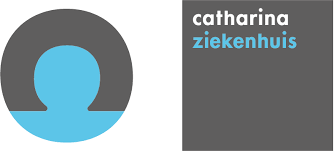 Refereeravond Anesthesiologie & Intensive Care“Remote monitoring op de verpleegafdelingen: mogelijkheden voor de post-operatieve zorg en Intensive Care”Algemene informatie:Datum en tijd: donderdag 11 november 19:00 – 21:00Locatie: Fysiek in de Gestelzaal, Catharina Ziekenhuis of online via Teams (link volgt)Moderator: dr. Leon Montenij, anesthesioloog-intensivist CZE	Sprekers en onderwerpen:Dr. Arthur Bouwman, anesthesioloog CZEInleiding remote monitoringDrs. Iris Cramer, promovendus CZE en TU/e Het gebruik van camera monitoring voor het non-invasief meten van vitale parametersDrs. Eveline Mestrom, AIOS interne geneeskunde, promovendus CZE en TU/eHet gebruik van “wearables” bij post-operatieve patiënten: resultaten van de “TRICA” studie Prof. dr. Iwan van der Horst, cardioloog-intensivist en afdelingshoofd IC MUMC+Remote monitoring: mogelijkheden voor de moderne Intensive Care